Оценочные средства для проведения аттестациипо дисциплине «Психофармакология»для обучающихсяспециалитета по специальности 37.05.01 Клиническая психология, направленность Патопсихологическая диагностика и психотерапия на 2023-2024 учебный годТекущая аттестация студентов осуществляется на каждом занятии в виде устного опроса, тестового контроля, проверки качества выполненной практической работы. Промежуточная аттестация по дисциплине «Психофармакология» проходит в виде оценки теоретических знаний в ходе собеседования по  билетам для зачета и проводится согласно утвержденному расписанию на зачетном занятии.  Оценочные средства для проведения текущей аттестации по дисциплинеФормы текущей аттестации: тестирование, собеседование по контрольным вопросам, оценка практических навыков, рефераты. Примеры тестовых заданий Проверяемые компетенции: ОПК-1, ПСК-3.3 1) Назовите лекарственное средство, действующее на один подтип рецепторов как агонист, и на другой – как антагонист:А) конкурентный антагонистБ) неконкурентный антагонистВ) агонист-антагонист +Г) частичный агонист2) Назовите  снижение эффективности лекарственного средства при повторном применении:А) идиосинкразияБ) пристрастиеВ) кумуляцияГ) толерантность +3) Укажите один из основных механизмов действия местных анестетиков: А) неспецифическое влияние на М2-холинорецепторыБ) снижение проницаемости мембран для ионов натрия + В)блокада адренорецепторовГ) потенцирование действия ГАМК4) Укажите психотропные эффекты аминазина:  А) эмоциональная индифферентность +Б) эйфорияВ) психостимулирующий эффектГ) все вышеперечисленные5) Антагонистом снотворных бензодиазепинового ряда является:А) Гексобарбитал Б) Флумазенил +В) ЗопиклонГ) Натрия оксибутиратПримеры заданий по оценке освоения практических навыков Проверяемые компетенции: ОПК-1, ПСК-3.3- выписать психотропные эффекты для препаратов, указанных в заданииСписок лекарственных средств , у которых студенты обязаны знать психотропные эффектыЭпинефрин БенактизинАмитриптилинАтропина сульфатБуспиронГалоперидолДиазепам КамфораКарбамазепинКофеин-бензоат натрияКлозапинЛеводопаМемантинМорфина гидрохлоридНеостигминНикетамид НитразепамПирацетам Пирлиндол ПантокринПропранолол РезерпинСиднокарбТригексифенидил Тримеперидин ФенобарбиталХлорпромазин  Экстракт элеутерококка жидкийЭтиловый спиртЭфедрина гидрохлоридЗадание № _Указать психотропные эффекты:1. Атропина сульфат 2. Неостигмин3. Эфедрина гидрохлоридПримеры тем рефератов Проверяемые компетенции: ОПК-1, ПСК-3.3 Использование принципов доказательной медицины в практической работе врача.Зависимость развития психотропных эффектов лекарственных средств от дозы. Лекарственные средства, тонизирующие центральную нервную систему (адаптогены).Лекарственные средства, влияющие на физическую работоспособность (актопротекторы).Психотропные побочные эффекты противопаркинсонических лекарственных средств.Психотропные побочные эффекты гормональных средств. Примеры контрольных вопросов для собеседования Проверяемые компетенции: ОПК-1, ПСК-3.3  Средства, блокирующие адренорецепторы (адреноблокаторы). Классификация. Механизм действия. Фармакологическая характеристика препаратов. Показания к применению. Психотропные и другие побочные эффекты.Симпатомиметические и симпатолитические средства. Механизм действия. Фармакологическая характеристика. Показания к применению. Психотропные эффекты. Этиловый спирт. Фармакокинетика. Местное и резорбтивное действие. Показания к применению. Острое отравление этиловым спиртом и его лечение. Снотворные средства - агонисты бензодиазепиновых рецепторов. Класификация. Механизм действия. Фармакологическая характеристика   препаратов. Показания к применению. Побочные эффекты. Снотворные средства с наркотическим типом действия. Классификация.  Механизм действия. Фармакологическая характеристика препаратов. Психотропные эффекты. Показания к применению. Острое и хроническое отравление барбитуратами и его лечение. Оценочные средства для проведения промежуточной аттестации по дисциплине Промежуточная аттестация по дисциплине проводится в форме зачета.Промежуточная аттестация включает следующий тип заданий: теоретическое собеседование. Перечень вопросов для собеседованияПример билета к зачету (собеседование)Обсуждено на заседании кафедры фармакологии и биоинформатики, протокол № 17 от 25 мая 2023 г.Заведующий кафедрой, академик РАН			А.А. Спасов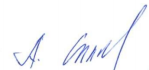 №Вопросы для промежуточной аттестацииПроверяемые компетенцииФармакокинетика лекарственных средств: пути введения, всасывание, распределение лекарственных средств в организме. Биологические барьеры. Депонирование.ОПК-1; ПСК-3.3Химические превращения (биотрансформация, метаболизм) лекарственных средств в организме и пути выведения лекарственных средств.ОПК-1; ПСК-3.3Фармакодинамика лекарственных средств: виды действия, локализация и механизм действия. Рецепторы. Основные и побочные действия лекарственных средств.ОПК-1; ПСК-3.3Зависимость фармакотерапевтического эффекта от свойств лекарственных средств и условий их применения, физико-химические свойства, дозы и концентрации, повторное применение лекарственных средств.ОПК-1; ПСК-3.3Взаимодействие лекарственных препаратов. Виды взаимодействия (фармацевтическое, фармакологическое).ОПК-1; ПСК-3.3Фармакология холинергической передачи. Классификация, распределение холинорецепторов и эффекты при их активации. Классификация холинергических веществ.ОПК-1; ПСК-3.3М-холиномиметические средства и антихолинэстеразные вещества.  Механизм действия. Фармакологическая характеристика. Показания к применению. Психотропные и другие побочные эффекты.ОПК-1; ПСК-3.3М-холиноблокирующие средства. Механизм действия. Фармакологическая характеристика и особенности действия препаратов. Показания к применению. Психотропные эффекты. Отравление атропином и его лечение.ОПК-1; ПСК-3.3Фармакология адренергической передачи. Классификация, распределение адренорецепторов и эффекты, возникающие при их активации. Классификация адренергических средств.ОПК-1; ПСК-3.3Средства, возбуждающие адренорецепторы (адреномиметики). Классификация. Механизм действия. Фармакологическая характеристика препаратов. Показания к применению. Психотропные и другие побочные эффекты.ОПК-1; ПСК-3.3Средства, блокирующие адренорецепторы (адреноблокаторы). Классификация. Механизм действия. Фармакологическая характеристика препаратов. Показания к применению. Психотропные и другие побочные эффекты.ОПК-1; ПСК-3.3Симпатомиметические и симпатолитические средства. Механизм действия. Фармакологическая характеристика. Показания к применению. Психотропные эффекты.ОПК-1; ПСК-3.3Этиловый спирт. Фармакокинетика. Местное и резорбтивное действие. Показания к применению. Острое отравление этиловым спиртом и его лечение.ОПК-1; ПСК-3.3Снотворные средства - агонисты бензодиазепиновых рецепторов. Класификация. Механизм действия. Фармакологическая характеристика   препаратов. Показания к применению. Побочные эффекты.ОПК-1; ПСК-3.3Снотворные средства с наркотическим типом действия. Классификация.  Механизм действия. Фармакологическая характеристика препаратов. Показания к применению. Острое и хроническое отравление барбитуратами и его лечение.ОПК-1; ПСК-3.3Наркотические анальгетики. Классификация. Механизм анальгезирующего действия. Показания к применению.ОПК-1; ПСК-3.3Наркотические  анальгетики – агонисты опиоидных рецепторов. Фармакологическая характеристика препаратов.  Применение. Психотропные и другие побочные эффекты.ОПК-1; ПСК-3.3Наркотические  анальгетики – агонисты – антагонисты и частичные агонисты  опиоидных рецепторов. Фармакологическая характеристика препаратов.  Применение. Психотропные и другие побочные  эффекты.ОПК-1; ПСК-3.3Злоупотребление наркотическими анальгетиками. Клиника. Социально-медицинские аспекты наркоманий.ОПК-1; ПСК-3.3Лекарственная зависимость. Общие представления о наркомании и токсикомании. Средства, вызывающие зависимость. Принципы терапии наркомании и токсикомании.ОПК-1; ПСК-3.3Неопиоидные препараты центрального действия с анальгетической активностью. Фармакологическая характеристика препаратов. Применение.  Средства комбинированного обезболивания.ОПК-1; ПСК-3.3Противоэпилептические средства. Классификация. Механизм действия. Фармакологическая характеристика. Показания к применению. Психотропные и другие побочные эффекты.ОПК-1; ПСК-3.3Лекарственные средства для лечения нейродегенеративных заболеваний. Противопаркинсонические средства. Классификация. Механизм действия. Фармакологическая характеристика. Показания к применению. Побочные эффекты.ОПК-1; ПСК-3.3Нейролептики - производные фенотиазина. Классификация. Механизм действия. Сравнительная характеристика препаратов. Показания к применению. Побочные эффекты.ОПК-1; ПСК-3.3Нейролептики - производные тиоксантена, бутирофенона, бензамидов и бензодиазепина. Механизм действия и сравнительная характеристика препаратов.  Показания к применению. Побочные эффекты.ОПК-1; ПСК-3.3Транквилизаторы. Отличие от нейролептиков. Классификация. Механизм действия. Сравнительная характеристика отдельных препаратов. Показания к применению. Побочные эффекты.ОПК-1; ПСК-3.3Антидепрессанты. Классификация. Механизм действия. Фармакологическая характеристика препаратов. Применение. Побочные эффекты.ОПК-1; ПСК-3.3Психостимулирующие средства. Классификация. Механизм действия. Сравнительная характеристика препаратов. Показания к применению. Побочные эффекты.ОПК-1; ПСК-3.3Общетонизирующие и ноотропные средства. Классификация. Механизм действия. Фармакологическая характеристика. Показания к применению. Побочные эффекты.ОПК-1; ПСК-3.3Фармако-токсикологическая характеристика психоактивных веществ.  Классификация. Основные этапы интоксикации.ОПК-1; ПСК-3.3Аналептики. Классификация. Механизм действия. Сравнительная характеристика препаратов. Показания к применению.ОПК-1; ПСК-3.3Нежелательные реакции при применении лекарственных средств. Классификация. Механизм развития побочных эффектов.   Зависимость их развития от путей введения, скорость развития лекарственной терапии.ОПК-1; ПСК-3.3Побочные эффекты, связанные с влиянием на вегетативную нервную систему, кардиотоксические, желудочно-кишечные проявления, эндокринные и метаболические реации, нефротоксические эффекты, токсическое действие на слух, зрение, токсическое влияние на кровь, нежелательное действие на  дыхательную систему, аллергические реакции, дисбактериоз, побочные действия на эмбрион и плод, мутагенное и канцерогенное действие лекарственных средств.ОПК-1; ПСК-3.3Психотропные побочные эффекты лекарственных средств, влияющих на ЦНС- средств для наркоза, этилового спирта, снотворных средств, снотворных средств с наркотическим типом действия, опиоидных анальгетиков, пртивоэпилептических, противопаркинсонических средств.ОПК-1; ПСК-3.3Психотропные побочные эффекты психотропных средств – нейролептиков, транквилизаторов, антидепрессантов, психостимуляторв, ноотропных средств.ОПК-1; ПСК-3.3Психотропные токсические эффекты различных фармакологических групп – лекарственных средств, влияющих на функции органов дыхания (эфедрина гидрохлорида, теофиллина), лекарственных средств, влияющих на сердечно-сосудистую систему (сердечных гликозидов, нейротропных гипотензивных средств), лекарственных средств, применяемых при нарушении мозгового кровообращенияОПК-1; ПСК-3.3Психотропные токсические эффекты лекарственных средств, влияющих на миометрий (алкалоидов спорыньи), гормональных препаратов (тиреоидных гормонов, глюкокортикоидов, противозачаточных средств), нестероидных противовоспалительных средств,  антигистаминных средств, антибиотиков, противотуберкулезных средств, противовирусных и противопротозойных средств.ОПК-1; ПСК-3.3Основы доказательной медицины в оценке клинических эффектов лекарственных средств (принципы, требования к проведению клинических испытаний, шкала оценки доказательств). Использование в практической медицине.ОПК-1; ПСК-3.3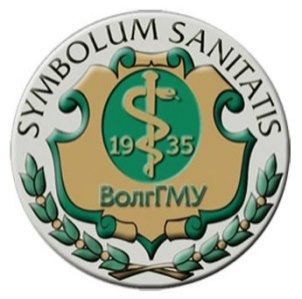 Федеральное государственное бюджетное образовательное учреждение высшего образования«Волгоградский государственный медицинский университет» Министерства здравоохранения Российской ФедерацииКафедра фармакологии и биоинформатикиФОНД ОЦЕНОЧНЫХ СРЕДСТВ ПО СПЕЦИАЛЬНОСТИ 37.05.01 Клиническая психология (уровень специалитета)Учебная дисциплина: «Психофармакология»Специальность подготовки: 37.05.01 Клиническая психология (уровень специалитета)Факультет: социальной работы и клинической психологииКурс: III Учебный год: 20___ -20___ БИЛЕТ К ЗАЧЕТУ № _(собеседование)М-холиноблокирующие средства. Механизм действия. Фармакологическая характеристика и особенности действия препаратов. Показания к применению. Психотропные эффекты. Отравление атропином и его лечение..Психотропные побочные эффекты лекарственных средств, влияющих на ЦНС- средств для наркоза, этилового спирта, снотворных средств, снотворных средств с наркотическим типом действия, опиоидных анальгетиков, пртивоэпилептических, противопаркинсонических средств. Зав. кафедрой фармакологии ______________ А.А. СпасовУчебная дисциплина: «Психофармакология»Специальность подготовки: 37.05.01 Клиническая психология (уровень специалитета)Факультет: социальной работы и клинической психологииКурс: III Учебный год: 20___ -20___ БИЛЕТ К ЗАЧЕТУ № _(собеседование)М-холиноблокирующие средства. Механизм действия. Фармакологическая характеристика и особенности действия препаратов. Показания к применению. Психотропные эффекты. Отравление атропином и его лечение..Психотропные побочные эффекты лекарственных средств, влияющих на ЦНС- средств для наркоза, этилового спирта, снотворных средств, снотворных средств с наркотическим типом действия, опиоидных анальгетиков, пртивоэпилептических, противопаркинсонических средств. Зав. кафедрой фармакологии ______________ А.А. СпасовУчебная дисциплина: «Психофармакология»Специальность подготовки: 37.05.01 Клиническая психология (уровень специалитета)Факультет: социальной работы и клинической психологииКурс: III Учебный год: 20___ -20___ БИЛЕТ К ЗАЧЕТУ № _(собеседование)М-холиноблокирующие средства. Механизм действия. Фармакологическая характеристика и особенности действия препаратов. Показания к применению. Психотропные эффекты. Отравление атропином и его лечение..Психотропные побочные эффекты лекарственных средств, влияющих на ЦНС- средств для наркоза, этилового спирта, снотворных средств, снотворных средств с наркотическим типом действия, опиоидных анальгетиков, пртивоэпилептических, противопаркинсонических средств. Зав. кафедрой фармакологии ______________ А.А. Спасов